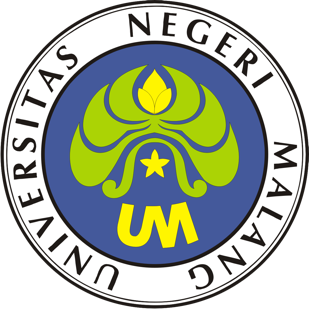 PROSEDUR OPERASIONAL BAKUPENGUSULAN DOSEN LUAR BIASA PASCASARJANAUNIVERSITAS NEGERI MALANG2019PROSEDUR OPERASIONAL BAKU PENYUSUNANPENGUSULAN DOSEN LUAR BIASA PASCASARJANAUNIVERSITAS NEGERI MALANGPROSEDUR OPERASI BAKU PENGUSULAN DOSEN LUAR BIASADasar KegiatanUndang-Undang Republik Indonesia Nomor 20 Tahun 2003 Tentang Sistem Pendidikan Nasional (Lembaran Negara Republik Indonesia Tahun 2003 Nomor 78, Tambahan Lembaran Negara Republik Indonesia Tahun 2003 Nomor 4301).Undang-Undang Republik Indonesia Nomor 14 Tahun 2005 Tentang Guru dan Dosen (Lembaran Negara Republik Indonesia Tahun 2005 Nomor 157, Tambahan Lembaran Negara Republik Indonesia Tahun 2005 Nomor 4586).Undang-Undang Republik Indonesia Nomor 12 Tahun 2012 Tentang Pendidikan Tinggi (Lembaran Negara Republik Indonesia Tahun 2012 Nomor 158, Tambahan Lembaran Negara Republik Indonesia Nomor 5336).Undang-undang Nomor 5 Tahun 2014 Tentang Aparatur Sipil Negara (Lembaran Negara Republik Indonesia Tahun 2014 Nomor 6, Tambahan Lembaran Negara Republik Indonesia Nomor 5404).Peraturan Pemerintah Republik Indonesia Nomor 37 Tahun 2009 tentang Dosen (Lembaran Negara Republik Indonesia Tahun 2009 Nomor 76, Tambahan Lembaran Negara Republik Indonesia Tahun 2009 Nomor 5007).Peraturan Pemerintah Nomor 4 Tahun 2014 Tentang Penyelenggaraan Pendidikan Tinggi dan Pengelolaan Perguruan Tinggi (Lembaran Negara Republik Indonesia Tahun 2014 Nomor 16).Peraturan Menteri Pendidikan Nasional Republik Indonesia Nomor 53 Tahun 2008 Tentang Pedoman Penyusunan Standar Pelayanan Minimum Bagi Perguruan Tinggi Negeri Yang Menerapkan Pengelolaan Keuangan Badan Layanan Umum.Peraturan Menteri Pendidikan Dan Kebudayaan Republik Indonesia Nomor 30 Tahun 2012 Tentang Organisasi Dan Tata Kerja Universitas Negeri Malang (Berita Negara Republik Indonesia Tahun 2012 Nomor 493).Peraturan Menteri Pendidikan Dan Kebudayaan Republik Indonesia Nomor 71 Tahun 2012 Tentang Statuta Universitas Negeri Malang (Berita Negara Republik Indonesia Tahun 2012 Nomor 1136).Peraturan Menteri Pendidikan dan Kebudayaan Nomor 49 Tahun 2014 Tentang Standar Nasional Pendidikan Tinggi.Peraturan Menteri Pendidikan dan Kebudayaan Nomor 50 Tahun 2014 Tentang Sistem Penjaminan Mutu Pendidikan Tinggi (Lembaran Negera Republik Indonesia Tahun 2014 Nomor 788).Keputusan Menteri Keuangan Republik Indonesia Nomor 297/KMU.05/2008 Tentang Penetapan Universitas Negeri Malang Pada Departemen Pendidikan Nasional Sebagai Instansi Pemerintah Yang Menerapkan Pengelolaan Keuangan Badan Layanan Umum.Peraturan Rektor Universitas Negeri Malang Nomor 6 Tahun 2013 Tentang Pegawai Non PNS UM.TujuanUntuk menertibkan administrasi kepegawaianUntuk memenuhi kebutuhan tenaga pengajarKegiatan Yang DilakukanAlur KerjaKODE DOKUMENUPM-PPS . A5. 0002REVISI1TANGGAL1 DESEMBER 2018Diajukan oleh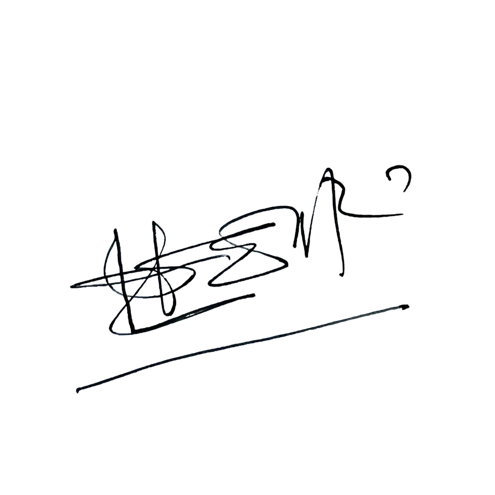 WAKIL DIREKTUR 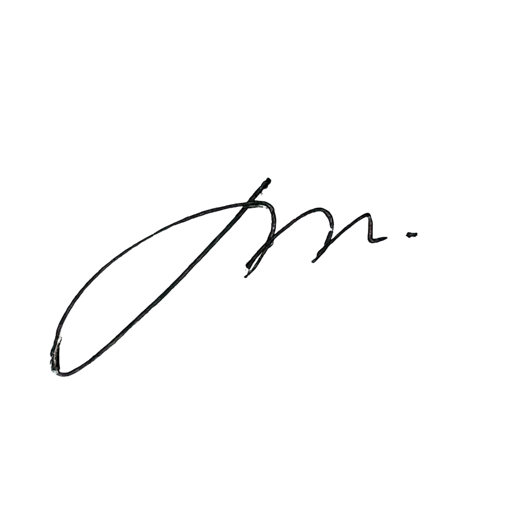 Prof. Dr. Nurul Murtadho, M.Pd NIP 196007171986011001Dikendalikan olehUnit Penjamin MutuProf. Dr. Parno, M.Si NIP  196501181990011001Disetujui oleh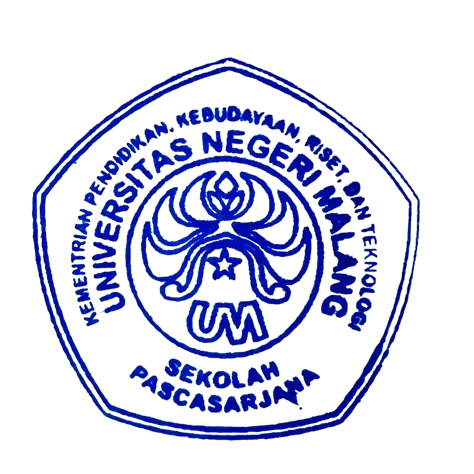 DIREKTUR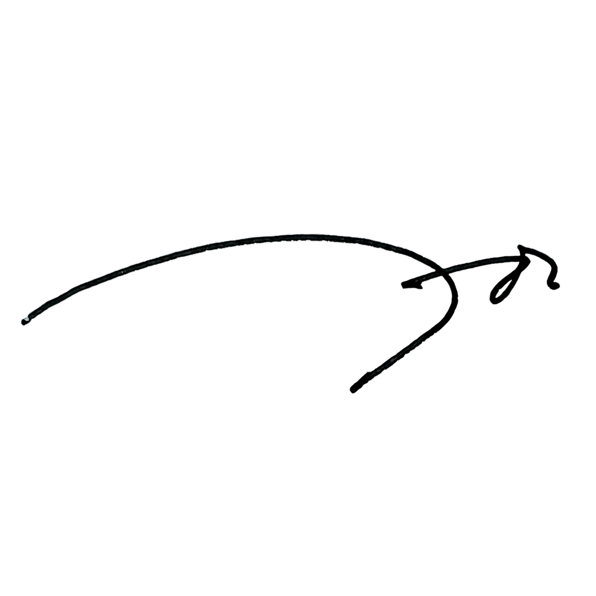 Prof. Dr. Ery Tri Djatmika Rudijanto W.W, MA, M.Si.NIP. 196106111986011001NOAktivitasPelaksanaPelaksanaPelaksanaPelaksanaWaktuOutputNOAktivitas1234WaktuOutputNOAktivitasPelaksanaPelaksanaPelaksanaPelaksanaWaktuOutputNOAktivitas1234WaktuOutput1.Menerima surat permintaan dariUniversitasKasubag KK1 hariSurat permintaan2.Memproses surat permintaan ke jurusan yang ditanda-tanganiWakil Dekan IIStaf Kepeg1 hariSurat permintaan3.Menerima dan mencatat usul pengangkatan dosen luar biasa darijurusanStaf Kepeg1 hariData usul4.Membuat konsep surat usul dosen LB ke Wakil Rektor II yang ditandatangani Wakil Dekan IlKasubag KK1 jamKonsep surat usul5.Mengetik konsep usuldosen LBStafKepeg1 jamKonsepsurat usul6.Memeriksa danmemperbaiki konsep usul dosen LBKasubag KK1 jamSurat usul7.Memperbaiki konsepsurat usul dosen LBStafKepeg30menitSurat usul8.Mengoreksi surat usul dosen LB, dengan membubuhi paraf untuk tanda tangan WakilDekan IIKasubag KKKabag30menitSurat usul9.Menanda-tangani suratusul dosen LBWDII30menitSurat Usul10.Meminta dan mengetik nomor, tanggal suratpada surat usulStaf Kepeg15menitSurat usul dosen LB11.Menggandakan dan membubuhi stempel/capdinasStaf30menitSurat usul dosen LB12.Mengirimkan usul dosen LB ke universitas dengan tembusan pimpinanterkaitStaf1 hariSurat usul dosen LB13.Mengarsipkan usul dosen LBStaf Kepeg15menitArsip usul dosen LB